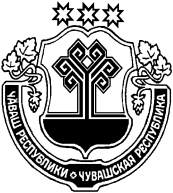 О внесении изменений в постановлениеот 21.12.2018 № 74 «О закрепленииполномочий администратора доходовбюджета Чиричкасинского сельскогопоселения  Цивильского района»В соответствии со статьей 160.1 Бюджетного кодекса Российской Федерации, приказом Минфина России от 06.06.2019 года №85 н « О порядке формирования и применения кодов бюджетной классификации Российской Федерации , их структуре и принципах назначения » внести следующие изменения  в постановление от 21.12.2018 № 74 «О закреплении полномочий администратора доходов бюджета Чиричкасинского сельского поселения Цивильского района» ( с изменениями23.12.2019 № 80) :В пункте 2 в коды доходов бюджетной классификациидополнить позицией:Контроль за выполнением настоящего постановления оставляю за собой.Настоящее постановление вступает в силу с 01 января 2020 года.Глава администрации Чиричкасинскогосельского поселения Цивильского района          ___________               В.В.ИвановаЧĂВАШ        РЕСПУБЛИКИÇĔРПУ    РАЙОНĔЧУВАШСКАЯ РЕСПУБЛИКА ЦИВИЛЬСКИЙ      РАЙОНЧИРИЧКАССИ  ЯЛ АДМИНИСТРАЦИЕЙЫШĂНУ2019  раштав уĕхĕн 27-мĕшĕ  № 83Чиричкасси ялĕАДМИНИСТРАЦИЯЧИРИЧКАСИНСКОГОСЕЛЬСКОГО ПОСЕЛЕНИЯПОСТАНОВЛЕНИЕ«27»декабря  2019 № 83деревня  Чиричкасы«9931160701010000014099311607090100000140993116100611000001409931161008110000014099311610082100000140исключить:«9931163200010000014099311690050100000140 Штрафы, неустойки, пени, уплаченные в случае просрочки исполнения поставщиком (подрядчиком, исполнителем) обязательств, предусмотренных муниципальным контрактом, заключенным муниципальным органом, казенным учреждением сельского поселения. Иные штрафы, неустойки, пени, уплаченные в соответствии с законом или договором в случае неисполнения или надлежащего исполнения обязательств перед муниципальным органом, (муниципальным казенным учреждением) сельского поселения Платежи в целях возмещения убытков, причиненных уклонением от заключения с муниципальным органом сельского поселения (муниципальным казенным учреждением) муниципального контракта, а  также иные денежные средства подлежащие зачислению в бюджет сельского поселения за нарушение законодательства Российской Федерации о контрактной системе в сфере закупок товаров, работ, услуг для обеспечения государственных и муниципальных нужд (за исключением контракта, финансируемого за счет средств муниципального  дорожного фонда) Платежи в целях возмещения ущерба при расторжении муниципального контракта, заключенного с муниципальным органом сельского поселения(муниципальным казенным учреждением), в связи с односторонним отказом исполнителя( подрядчика) от его исполнения (за исключением муниципального контракта, финансируемого за счет средств муниципального дорожного фонда) Платежи в целях возмещения ущерба при расторжении муниципального контракта, финансируемого за счет средств муниципального дорожного фонда сельского поселения, в связи  с односторонним отказом исполнителя (подрядчика) от его исполнения» Денежные взыскания, налагаемые в возмещение ущерба, причиненного в результате незаконного или нецелевого использования бюджетных средств( в части бюджетов сельских поселений) Прочие поступления от денежных взысканий( штрафов) и иных сумм в возмещение ущерба, зачисляемые в бюджеты сельских поселений»